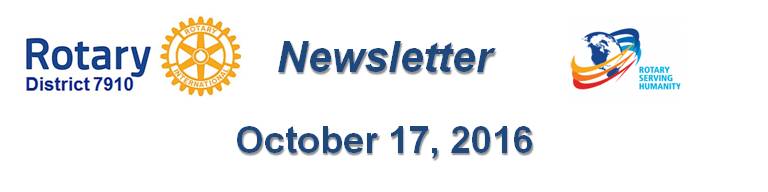 Dear $NICK_NAME$,It is our pleasure to share with you the October 17 issue of Rotary District 7910 Newsletter.For the complete issue, click here.To explore past issues, click here.Highlights of October 17 issue:Governor's Message:  - Membership Workshops begin in 7 days; District Food Packaging event in 25 days; and Zone 24/32 Institute highlights - By Pat and Skip DoyleDistrict Governor-Elect Report - Satya Mitra, on why should we go to the Rotary International Convention - By Karin GaffneyRotary Means Business: Networking group to hold first organizational meeting on October 20 - By Ron BottPolioPlus Update: Important live-streaming event on October 24 - By Carl Good IIIMembership Corner: Member Workshops start in 7 days - By Tom SturialeRotary Leadership Institute: Next RLI in our area is scheduled for November 12 in Chicopee - By Doug DetweilerFoundation Note: Club qualification status for Foundation grants - Update - By Sanjay DeshpandeBandey Hefler Report: We're back from England - By Victor TomSpeakers Bureau: Do you need a speaker for your club? By Steve LevitskyInteract Actions: How to launch an Interact club - By Bob AnthonyFollowup: Governor Baker 'Meet & Greet' - By Marty HeilmanWomen in Rotary: A radio interview on 'Women in Rotary’ - By Steve Jones-D'AgostinoPR Tips: More about pictures - By Laura SpearCommunications Link: Seeking club photo, video albums - By Steve Jones-D'AgostinoTreasurer's Report: Message about your dues - By Jack HoellDistrict Charity Fund: How does DCF operate? - By Al BowersOur next newsletter will come out on Monday, October 24. The submission deadline is this Friday, October 21. Text content must be submitted in Word format. Image content must be submitted in either JPEG or PDF format. Send your content submissions to Immediate Past District Governor/Newsletter Editor Jim Fusco at jim.fusco2@gmail.com.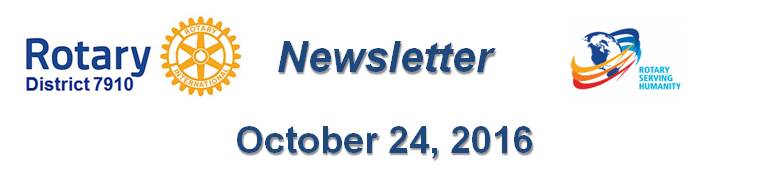 Governors Pat & SkipPat and Skip Doyle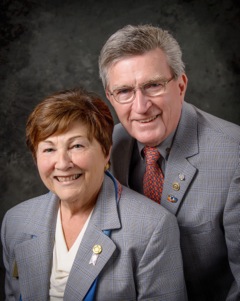 2016-2017 GovernorsRotary District 7910pwdoyle2@verizon.netskipdoyle2@verizon.net 